別添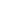 指定（許可）申請に係る添付書類一覧備考　1　該当欄に「○」を付し、複数の事業所等に共通する添付書類については、「◎」を付してください。2　4「病院・診療所の使用許可証等の写し」は、病院・診療所において行う場合添付してください。3　5「介護老人保健施設又は介護医療院の開設許可証の写し」は、老人保健施設又は介護医療院において行う場合添付してください。主たる事業所・施設の名称番号添　　付　　書　　類参考様式申請する事業申請する事業備考番号添　　付　　書　　類参考様式短期入所療養介護介護予防短期入所療養介護備考1指定（許可）申請書（様式第１号）2付表９　短期入所療養介護・介護予防短期入所療養介護事業所の指定に係る記載事項3登記事項証明書(発行後３か月以内のもの)又は条例等4病院・診療所の使用許可証の写し5介護老人保健施設又は介護医療院の開設許可証の写し6従業者の勤務体制及び勤務形態一覧表参考様式１7医師、薬剤師、看護職員、理学療法士、作業療法士、栄養士の資格を確認できる書類の写し8従業者の雇用が確認できる書類の写し（雇用契約書・雇用通知書の写し等。兼務の場合は、兼務先の勤務表も添付すること。）9平面図参考様式３10居室面積等一覧表参考様式４11設備・備品等一覧表参考様式５12【事業所が法人所有の場合】建物の登記事項証明書(発行後３か月以内のもの。)建築確認通知書又は検査済証の写し【事業所が法人所有でない場合】建物の賃貸借契約書、使用承諾書等の写し13運営規程14利用者からの苦情を処理するために講ずる措置の概要参考様式６15誓約書（居宅サービス等用）参考様式９16（加算を取得しようとする場合に限る）介護給付費算定に係る体制等に関する届出書（別紙２）介護給付費算定に係る体制等状況一覧表（別紙１又は別紙１－２）